INSTRUCTIONS: Your task today is to pretend you are a biochemical engineer designing a way to create biofuels. This worksheet guides you through various steps of the engineering design loop to help you come up with a solution.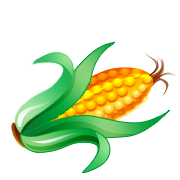 Research and Investigate